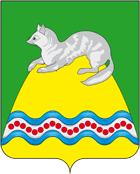 АДМИНИСТРАЦИЯ КРУТОГОРОВСКОГО СЕЛЬСКОГО ПОСЕЛЕНИЯСОБОЛЕВСКОГО МУНИЦИПАЛЬНОГО РАЙОНАКАМЧАТСКОГО КРАЯПОСТАНОВЛЕНИЕАДМИНИСТРАЦИИ  КРУТОГОРОВСКОГО СЕЛЬСКОГО ПОСЕЛЕНИЯ «20»  января  2022 года № 6___  п. Крутогоровский, Соболевский  район«О подготовке к пожароопасному периоду 2021 годаи мерах по предупреждению  природных пожаровна территории Крутогоровского сельского поселения»         В соответствии с положениями Федерального закона от 21.12.1994 № 69-ФЗ «О пожарной безопасности», от 06.10.2003 № 131-ФЗ «Об общих принципах организации местного самоуправления в Российской Федерации», Правилами пожарной безопасности в лесах, утвержденными постановлением Правительства Российской Федерации от 30.06.2007 № 417 «Об утверждении Правил пожарной безопасности в лесах». Постановлением  Правительства РФ от 17.02.2014 № 113 «О внесении изменений в правила противопожарного режима в Российской Федерации», распоряжением Правительства Камчатского края от 28.04.2015 № 220-РП, в целях снижения риска возникновения чрезвычайных ситуаций, связанных с природными пожарамиАДМИНИСТРАЦИЯ  ПОСТАНОВЛЯЕТ:Ввести с 01 мая по 01 ноября 2022 года для  аварийно – спасательных формирований гражданской обороны предприятий, организаций и учреждений, находящихся на территории Крутогоровского сельского поселения, независимо от форм собственности режим повышенной готовности, обеспечивающий проведение предупредительных противопожарных аварийно – спасательных, восстановительных и других неотложных работ.Утвердить алгоритм подготовки к весеннее – летнему пожароопасному  сезону, согласно приложению 1.Утвердить Порядок действий по предотвращению выжигания сухой растительности на территории  Крутогоровского сельского поселения в соответствии с новыми требованиями пожарной безопасности, установленными  Постановлением  Правительства РФ от 17.02.2014 № 113 «О внесении изменений в правила противопожарного режима в Российской Федерации», согласно приложению №2. Зам. главе администрации Крутогоровского сельского поселения Струниной Анастасии Владимировне провести  следующую работу:Глава  администрацииКрутогоровского сельского поселения 	                             А.В. СтрунинаПриложение № 1к постановлению администрации  Крутогоровского сельского поселения от 17.01.2022 № 6Алгоритмподготовки к весеннее – летнему пожароопасному сезону на территории  Крутогоровского сельского поселения В целях качественной подготовки к пожароопасному сезону и обеспечению его безопасности прохождения необходимо, до начала пожароопасного  сезона осуществить ряд организационных и практических мероприятий:На заседаниях комиссий по предупреждению и ликвидации чрезвычайных ситуаций и обеспечению пожарной безопасности рассмотреть вопросы обеспечения пожарной безопасности в весеннее- летний пожароопасный сезон и принять меры по обеспечению мероприятий по противопожарной профилактике и борьбе с лесными пожарами,Проанализировать состояние противопожарной защиты объектов и территорий населенных пунктов, граничащих  с лесными участками, с заслушиванием руководителей органом местного самоуправления  поселений Крутогоровского сельского поселения и организаций, не обеспечивающих выполнение требований пожарной безопасности.Разработать с учетом особенностей территорий планы мероприятий по подготовке к пожароопасному сезону в каждом муниципальном образовании.Предусмотреть создание резервов материально – технических, продовольственных и иных средств для организации первоочередного жизнеобеспечения сил, привлекаемых к тушению природных пожаров, а также эвакуируемого и пострадавшего населения.Создать резерв техники на территории района, предназначенной для локализации и ликвидации природных пожаров и разработать план привлечения сил и средств, граничащих муниципальных районов при тушении природных пожаров.Определить порядок оповещения населения, работников организаций и предприятий при надвигающейся опасности ( с задействованием СМИ, технических систем  оповещения , при необходимости  использовать подворный обход).Организовать информирование населения, в т. ч. через средства массовой информации, о соблюдении мер пожарной  безопасности в лесу, на приусадебных  участках и прилегающих к ним территориях, а также действиях в случае возникновения пожара.          8. Своевременно обеспечить запрещение проведения пожароопасных работ на определенных участках в летний период в условиях сухой, жаркой, ветреной погоды или при получении штормового предупреждения в сельских населенных пунктах в соответствие с Приложение 2 к данному постановлению.        9. Главам муниципальных  образований района обеспечить очистку территорий населенных пунктов от сгораемого мусора и снос бесхозных строений в противопожарных разрывах, закрытие чердачных и подвальных помещений муниципальных жилых домов.10. На период высокой  и чрезвычайной пожарной опасности на территориях муниципальных образований вводить особый противопожарный режим, с выполнением и соблюдением дополнительных мер пожарной безопасности.Приложение № 2к постановлению администрации  Крутогоровского сельского поселения от 17.02.2022 № 6Порядокдействий по предотвращению выжигания сухой растительности на территории Крутогоровского сельского поселения1. Настоящий Порядок действий по предотвращению выжигания сухой растительности на территории Крутогоровского сельского поселения (далее – Порядок) определяет перечень мероприятий по противодействию выжиганию сухой растительности со стороны органов местного самоуправления, а также собственников земельных участков, землепользователей, землевладельцев, арендаторов земельных участков и действует на всей территории Крутогоровского сельского поселения, за исключением земель населенных пунктов, лесного, водного фондов, особо охраняемых территорий и объектов.2. Под выжиганием сухой растительности, в том числе при проведении сельскохозяйственных палов, понимается повреждение или уничтожение вследствие пожаров травянистой и древесно-кустарниковой растительности вне земель, занятых защитными лесами, категории которых установлены в соответствии с Лесным кодексом Российской Федерации, и, как следствие, уничтожение плодородного слоя почвы, среды обитания объектов животного мира, загрязнение атмосферного воздуха.3.  На территории Крутогоровского сельского поселения выжигание сухой травянистой растительности производится в соответствии с Постановлением Правительства РФ от 17.02.2014 № 113 «О внесении изменений в правила противопожарного режима в Российской Федерации»:  выжигание сухой травянистой растительности  на земельных участках (за исключением участков, находящихся на торфяных почвах) населенных пунктов, землях промышленности, энергетики, транспорта, связи, радиовещания, телевидения, информатики, землях для обеспечения космической деятельности, землях обороны, безопасности и землях иного специального назначения может производиться в безветренную погоду при условии, что: 
а) участок для выжигания сухой травянистой растительности располагается на расстоянии не ближе 50 метров от ближайшего объекта; 
б) территория вокруг участка для выжигания сухой травянистой растительности очищена в радиусе 25 - 30 метров от сухостойных деревьев, валежника, порубочных остатков, других горючих материалов и отделена противопожарной минерализованной полосой шириной не менее 1,4 метра; 
в) на территории, включающей участок для выжигания сухой травянистой растительности, не действует особый противопожарный режим; 
г) лица, участвующие в выжигании сухой травянистой растительности, обеспечены первичными средствами пожаротушения. 
      3.1. Принятие решения о проведении выжигания сухой травянистой растительности и определение лиц, ответственных за выжигание, осуществляется руководителем организации. 
       3.2.  Выжигание сухой травянистой растительности на земельных участках, непосредственно примыкающих к лесам, осуществляется в соответствии с Правилами пожарной безопасности в лесах, утвержденными постановлением Правительства Российской Федерации от 30.06.2007 № 417 «Об утверждении Правил пожарной безопасности в лесах».4. При использовании земельных участков категории земель сельскохозяйственного назначения собственники земельных участков, землепользователи, землевладельцы, арендаторы земельных участков в случае обнаружения очагов возгорания сухой растительности незамедлительно информировать органы местного самоуправления, обеспечить мероприятия по тушению пожара и предотвращению распространения очага возгорания, в том числе опашку места возгорания.4.1. Принимать меры по обеспечению надлежащей охраны используемых земель для исключения несанкционированного поджога сухой растительности или случайного возгорания, вызванного климатическими факторами.	5.  Обеспечить информирование населения и хозяйствующих субъектов о порядке выжигания сухой растительности на земельных участках в соответствии с новыми требованиями пожарной безопасности.5.1. Принимать меры в пределах своей компетенции к землепользователям, землевладельцам, арендаторам земельных участков сельскохозяйственного назначения, на землях которых в нарушение требований по рациональному использованию земель зафиксированы факты выжигания сухой растительности. 	Приложение № 3к постановлению администрации  Крутогоровского сельского поселения от 17.01.2022 № 6Состав противопожарной комиссии  по борьбес лесными и тундровыми пожарами на территорииКрутогоровского сельского поселения  на 2022 год	Приложение № 4к постановлению администрации  Крутогоровского сельского поселения от 17.01.2022 № 6МОБИЛИЗАЦИОННЫЙ ПЛАНпривлечения сил и средств организаций, работающих на территории Крутогоровского сельского поселения на тушение крупных лесных и тундровых пожаровв пожароопасный период 2022 года     - к началу пожароопасного периода обеспечить информирование собственников индивидуальных жилых домов, расположенных на территории поселения, о необходимости наличия на земельных участках, где расположены указанные дома, емкости (бочки) с водой или огнетушители;       - на период  устойчивой сухой, жаркой и ветреной погоды, при установлении  особого  противопожарного режима на территории  поселения, осуществлять дополнительные меры пожарной безопасности.6. Утвердить состав противопожарной комиссии по борьбе с лесными и тундровыми пожарами на территории Крутогоровского сельского поселения на 2022 год согласно приложению № 3.7. Руководителям предприятий, организаций и учреждений, находящихся на территории Крутогоровского сельского поселения, независимо от форм собственности продолжить работу по созданию добровольных формирований пожарной охраны.  При создании предпосылок или возникновении чрезвычайных ситуаций, связанных с природными пожарами информацию представлять незамедлительно.8. На период установления пожароопасного периода ограничить въезд автотранспорта в лесные массивы, разведении костров, сжигание мусора, выжигание сухой травы только в пределах установленных Постановлением Правительства РФ от 17.02.2014 № 113 «О внесении изменений в правила противопожарного режима в Российской Федерации», на полях и в полосах отвода дорог, линий электропередач.9. Настоящее постановление обнародовать на официальном стенде МКУК « Библиотека п. Крутогоровский», а также официальном  сайте.11. Настоящее постановление вступает в силу после его официального опубликования.  Струнина Анастасия Владимировна Глава администрации Крутогоровского сельского поселенияХамкова Варвара АлексеевнаВедущий специалист - эксперт Крутогоровского сельского поселенияЧлены комиссии:Орлов Александр ВадимовичНачальник Крутогоровского пожарного поста Шерстнев Петр Фёдорович Водитель    Крутогоровского пожарного постаДолгов Андрей ФедоровичАО «Корякэнерго» Начальник производственного участка АО «Корякэнерго»Ден Михаил Александрович Депутат Собрания депутатов Крутогоровского сельского поселенияНаименование организацииЗакреплённые участкиТребуется создать баз  оборудованияТребуется создать баз  оборудованияТребуется создать лесопожарных формированийТребуется создать лесопожарных формированийЗакреплённое за базой противопожарное оборудованиеЗакреплённое за базой противопожарное оборудованиеЗакреплённое за базой противопожарное оборудованиеЗакреплённое за базой противопожарное оборудованиеЗакреплённое за базой противопожарное оборудованиеЗакреплённое за базой противопожарное оборудованиеЗакреплённое за базой противопожарное оборудованиеЗакреплённое за базой противопожарное оборудованиеОтветственные за охрану закреплённых участков и за организацию тушения пожаровНаименование организацииЗакреплённые участкиместо нахождениякол-вокол-вочел.лопатытопорыпилыпожар-ныенасосытракторыбульдо-зеравтома-шиныаптечкиОтветственные за охрану закреплённых участков и за организацию тушения пожаровООО «Заря»В местах проведения работп. Крутогоровский11432111114Лупик Ю.И.РК КрутогоровскоеВ местах проведения работбаза1644111116Дайнеко А.В.